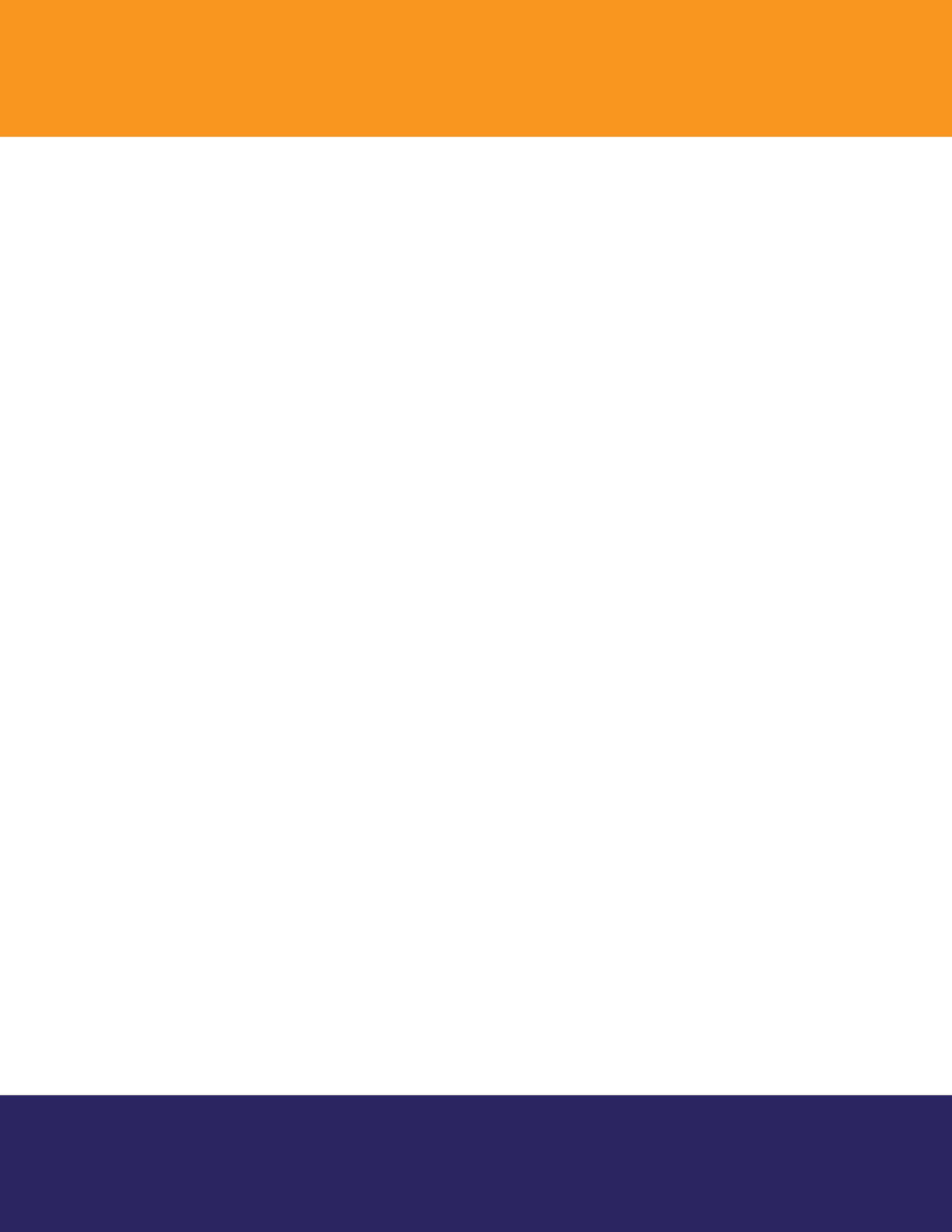 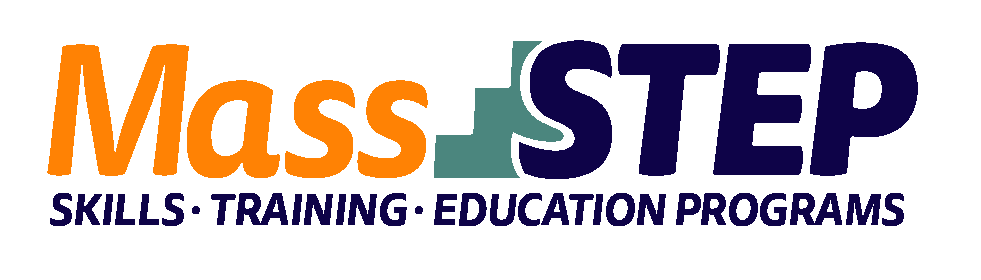 Weekly ScheduleContact: Christa Silva, MassSTEP Community Outreach Counselor, christa.silva@bristolcc.edu, 774-357-2430Website:http://www.bristolcc.edu/learnatbristol/prepareforcollege/adulteducation/adulteducationcareerpathways/  Adult Education Provider:Bristol Community College (BCC)Type of Organization:Community CollegeWorkforce Training Provider:Bristol Community CollegeEmployer Partners:Advinia Care/Southpointe NursingLevel:Reading and Math GLE 7-12.9Credential:Massachusetts Nursing Assistant Training Certification  Occupational Group:HealthcareOccupation: Certified Nursing AssistantProgram Description:Students are enrolled in health contextualized reading/writing and math classes, career readiness skills, and nursing assisting training. The CNA training includes a digital immersive, story-based curriculum and an in-person skills component, as well as clinical hours in a skilled nursing facility. With successful completion of the nursing assisting training students will receive a Nurse Assistant Training Certificate and CPR Certification. Students will also sit for the MA State NAT Competency Exam. The program includes weekly check-ins and monthly advising appointments and certification preparation workshops. Students also receive a free uniform and stethoscope.  Monday Tuesday Wednesday Thursday 9:00 AM – 12:00 PM Certified  Nursing Assistant Training Math  Adult Education Classes Certified  Nursing Assistant Training *In-person Skills component ELA  Adult Education Classes 12:00 PMCertified  Nursing Assistant Training Certified  Nursing Assistant Training *In-person Skills component 12:30 PM – 2:30 PM Certified  Nursing Assistant Training Career  Readiness Skills Certified  Nursing Assistant Training *In-person Skills component 